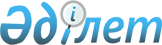 О перечне программ и подпрограмм Национального научно-технического центра на 1999 годаПостановление Правительства Республики Казахстан от 27 января 1999 года № 67

      Во исполнение Закона Республики Казахстан от 16 декабря 1998 года "О республиканском бюджете на 1999 год" Z980318_ и постановления Правительства Республики Казахстан от 25 декабря 1998 года № 1334 P981334_ "О реализации Закона Республики Казахстан "О республиканском бюджете на 1999 год" Z980318_ Правительство Республики Казахстан постановляет: 

      1. Утвердить прилагаемый перечень программ и подпрограмм Национального научно-технического центра, финансируемых из республиканского бюджета. 

      2. Национальному научно-техническому центру (по согласованию) подготовить и внести в Правительство Республики Казахстан предложения о приведении действующих нормативных правовых актов в соответствие с настоящим постановлением. 

      3. Настоящее постановление вступает в силу со дня подписания. 

 

     Премьер-Министр     Республики Казахстан

                                                    Утвержден                                            постановлением Правительства                                              Республики Казахстан                                             от 27 января 1999 года № 67     Перечень программ и подпрограмм Национального научно-технического            центра, финансируемых из республиканского бюджета_____________________________________________________________________№ !        Наименование           !Форма финансирования!Форма финанси!  !                               !в 1998 году         !рования на   !  !                               !                    !1999 год     !---------------------------------------------------------------------! 1!Государственные услуги общего  !На содержание       !На содержание!  !характера                      !                    !             !  !Фундаментальные научные        !                    !             !  !исследования в области         !                    !             !  !информационной и               !                    !             !  !и национальной безопасности    !                    !             !  !  Государственные учреждения   !                    !             !  !Национальный научно-технический!                    !             !   !центр                          !                    !             !         !Институт прикладной математики !                    !             !  !Институт специального техничес-!                    !             !  !кого исследования              !                    !             !  !Институт эргономики            !                    !             ! _____________________________________________________________________!      (Специалист: Кушенова Д.)
					© 2012. РГП на ПХВ «Институт законодательства и правовой информации Республики Казахстан» Министерства юстиции Республики Казахстан
				